Олимпиада по технологии7 классшкольный этапНа работу отводится 1.5 часаЗАДАНИЕ I.  Тестирование.1. Указать какие продукты относятся к кисломолочным:1. молоко2. сметана3. сладкие сливки4. творог5. йогурт2. Физиология питания изучает (выберите правильные ответы из предложенных вариантов): а) здоровый образ жизни;б) рациональное питание;в) раздельное питание;г) режим питания;д) питательную ценность пищи;е) химический состав национальных блюд.3. К волокнам животного происхождения относятся ткани:1. шерстяные2. хлопчатобумажные3. льняные4. шёлковые4. Основные питательные вещества, которые содержатся в пище – это  (выберите правильные ответы из предложенных вариантов): а) крахмал;б) жиры;в) клетчатка;г) белки;д) углеводы;е) отруби.5. Название устройства для заправки нижней нити:1. шпулька2. шпиндель3. шпульный колпачок6. Название нити, проходящей от катушки к игольному ушку:1. нижняя2. зигзагообразная3. верхняя7. Напишите названия ручных швов.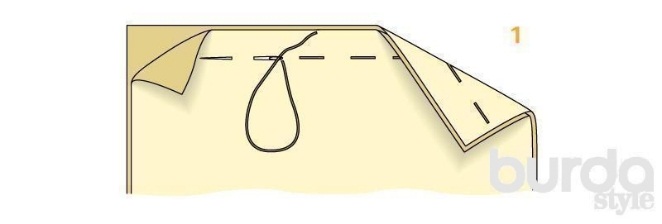 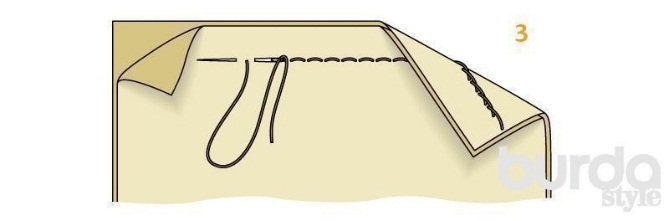 1.__________________________________             2.__________________________________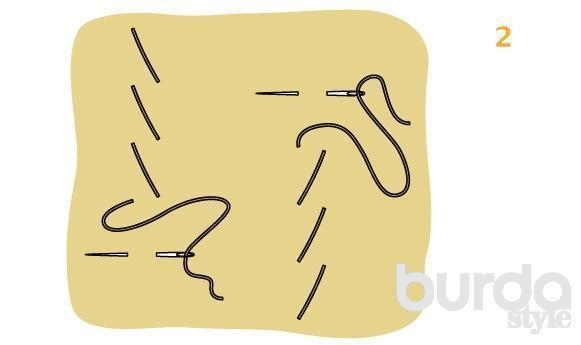 3.______________________________8. Отметьте название регуляторов швейной машины:1. прижима лапки2. установки иглы3. длины стежка9. Отметьте виды покроя юбок:1. белая2. прямая3. чёрная10.  Отметьте мерки, необходимые для построения чертежа юбки:1. Ст2. Сб3. Всид4.Ди11. Установите соответствие между названием  мерки и её обозначением:12.  Выберите правильный ответ.Моделирование юбки – это значит:1. изменение длины юбки2. расширение юбки3. изменение модели швейной машинки13.  Выберите правильный ответ.Складки  бывают:1. встречные2. поперечные3. бантовые4. узелковые14. Разгадайте и напишите зашифрованные профессии, которые имеют отношение к процессу изготовления одежды. ДРЕМЬЛОЕ________________ОРОПЙТН _________________ ВЯШЕ ____________________15. Наиболее подходящими для изготовления ночной сорочки или пижамы являются ткани (выберите правильные ответы):а) шерстяные;б) льняные;в) хлопчатобумажные;г) натуральный шёлк;д) искусственный шёлк.Практическое задание: 1. Нарисуйте эскиз ночной сорочки или пижамы.2. Выполните описание модели. 3. Напишите не менее двух наименований ткани к выбранному эскизу. 4. Предложите способы отделки изделия, в зависимости от его назначения.Название меркиУсловное обозначениеА)  Полуобхват талии1)  ДиБ)  Полуобхват бёдер2)   СтВ)  Длина спины до талии3)   СбГ)  Длина изделия4)  ДтсМодель юбкиОписание модели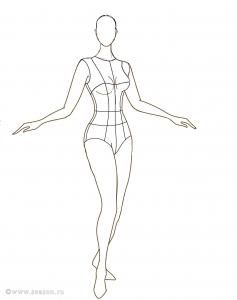 